אביתר בנאי                                      ותמיר מוסקטמָכוּר 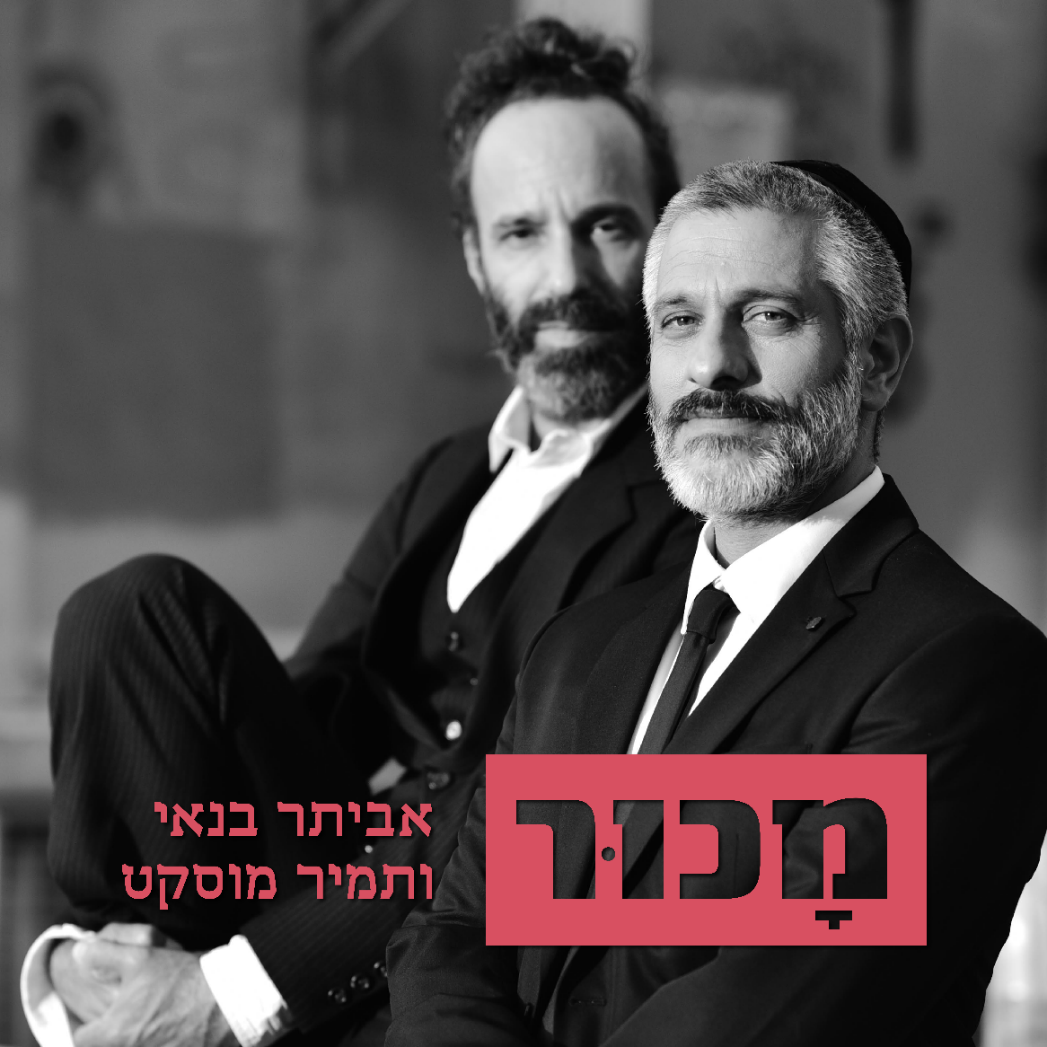 שיר חדש מתוך הפרויקט המשותף                                                             +                                                                                                          סיבוב הופעות חורפי                                                                           השירים הגדולים והאהובים של אביתר שנעטפו בביט הייחודי של מוסקט והשירים החדשים מתוך הפרויקט המשותף של השניים.אביתר:                                                                                                                                                                        מעניין מה יקרה אם נשחרר עכבר ממלכודת פעם אחרי פעם, אם הוא ימשיך לרצות את הגבינה, או יפסיק ?                              נראה לי שבסוף הוא יבין את הקטע, ולא ייכנס אליה שוב.                                                                                                    כמה פעמים עישנתי, אכלתי, ועוד מלא דברים שציפיתי שהפעם זה יעשה את העבודה ובסוף התאכזבתי.                    אבל אני עדיין ממשיך.שאלו פעם את פו הדוב, מה הרגע הכי מאושר בחיים שלך? הוא ענה: "הרגע לפני שאני אוכל את הדבש". אני חושב שאנחנו חברה שמחנכת למשככי כאבים, הכל רק לא להרגיש את הכאב, הכל כדי להרגיש טוב. בכל מקרה, אני כזה. בורחים. מכאב, מעצמנו, מאהבה. עולם קשוח.                                                                                                       בשביל עולם עדין יותר צריך להסכים לכאב, להרגיש, להודות שאני חסר, חולף, זקוק לאהבה.                                                 להפסיק לחזור על אותה טעות פעם אחר פעם ולקוות שהפעם זה יהיה אחרת, כי זה לא.                                                           עוד פעם נתפס במלכודת ולא מבין איך זה קרה.                                                                                                         די נשמה, עמוד בחוץ. תנשום. חכה. רק להיום. מסכים לנסות?אביתר בנאי ותמיר מוסקט - נחשפנו לחיבור המיוחד והנדיר בין שני אמני העל בשיר "רחמים",                                    החיבור ההרמוני בין השניים, הפך בתהליך היצירה לפרויקט ומופע משותף עם הרכב מיוחד למופע זה .                        ההופעה והשירים הם חיבור מוסיקלי מרתק בין שני יוצרים מבריקים ומקוריים, המגיעים לכאורה מעולמות מוזיקליים שונים, שיצרו גשר לעולם מוסיקלי חדש עם שפה ייחודית וברורה, המתהווה לכדי מפגש מושלם בין גרוב לנשמה, ביט לריחוף, אדמה למים. במופע המשותף והחדש ינגנו שירים מתוך הרפרטואר המוסיקלי העשיר של אביתר בעיבודים מיוחדים להרכב זה והשירים החדשים של אביתר שצמחו משיתוף הפעולה. סיבוב הופעות חורפי:4.12 - זאפה ירושלים | 12.12 - בארבי8.1 - זאפה הרצליה |  14.1 - פורום ב"ש30.1 - זאפה חיפה | 20.2 - גבעת ברנרעל הבמה: אביתר בנאי : שירה , גיטרה ופסנתר |  תמיר מוסקט: הפקה מוסיקלית, תיכנותים, סאמפלרים ותופים רועי חרמון: קלידים, סאמפלרים וחצוצרה | איתמר ציגלר: גיטרה חשמלית ובס.